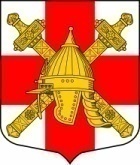 АДМИНИСТРАЦИЯ СИНЯВИНСКОГО ГОРОДСКОГО ПОСЕЛЕНИЯКИРОВСКОГО МУНИЦИПАЛЬНОГО РАЙОНА ЛЕНИНГРАДСКОЙ ОБЛАСТИП О С Т А Н О В Л Е Н И Еот «___» _____________  2016 года № _____О создании Комиссии  по вопросам размещения нестационарных торговых объектов на территории Синявинского городского поселения Кировского муниципального района Ленинградской областиВ целях развития торговой деятельности на территории Синявинского городского поселения Кировского муниципального района Ленинградской области в соответствии с приказом Комитета по развитию малого, среднего бизнеса и потребительского рынка Ленинградской области от 18.08.2016  № 22 «О порядке разработки и утверждения схем размещения нестационарных торговых объектов на территории муниципальных образований Ленинградской области», руководствуясь Уставом МО Синявинское городское поселение МО Кировский муниципальный район Ленинградской области, утвержденным решением совета депутатов МО Синявинское городское поселение от 16.03.2009 № 9, Федеральным законом от 06.10.2003 № 131-ФЗ «Об общих принципах организации местного самоуправления в Российской Федерации»:Создать комиссию по вопросам размещения нестационарных торговых объектов на территории Синявинского городского поселения Кировского муниципального района Ленинградской области (далее – Комиссия).Утвердить Положение о Комиссии согласно приложению 1 к настоящему постановлению.Утвердить состав Комиссии согласно приложению 2 к настоящему постановлению.Контроль за исполнением настоящего постановления оставляю за собой.Глава администрации                                                                          Е.А. МакштутисРазослано: дело, сектор УМИ администрации Синявинского городского поселения, администрация Кировского муниципального района ЛО, Комитет по развитию малого, среднего бизнеса и потребительского рынка Ленинградской области, газета «Наше Синявино», сайт www.lo-sinyavino.ru, Кировская городская прокуратура ЛО.	УТВЕРЖДЕНОпостановлением администрации Синявинского городского поселения Кировского муниципального районаЛенинградской областиот ________________2016 г. №_____ ПОЛОЖЕНИЕо Комиссии по вопросам размещения нестационарных торговых объектовна территории Синявинского городского поселения Кировского муниципального района Ленинградской области1. Общие положения1.1. Комиссия по размещению нестационарных торговых объектов на территории Синявинского городского поселения Кировского муниципального района Ленинградской области (далее – Комиссия) является коллегиальным органом при администрации Синявинского городского поселения Кировского муниципального района Ленинградской области (далее – Администрация) и формируется в соответствии с приказом Комитета   по   развитию  малого,   среднего   бизнеса   и потребительского   рынка Ленинградской    области от 18.08.2016  № 22 «О порядке разработки и утверждения схем размещения нестационарных торговых объектов на территории муниципальных образований Ленинградской области».1.2. Комиссия создана в целях упорядочения размещения нестационарных торговых объектов (далее - НТО) на территории Синявинского городского поселения Кировского муниципального района Ленинградской области. 1.3. Комиссия в своей работе руководствуется правовыми актами Российской Федерации, Ленинградской области и актами органов местного самоуправления Синявинского городского поселения Кировского муниципального района Ленинградской области    по    предмету    своей деятельности.2. Основные функции  Комиссии2.1. Согласование проекта схемы размещения НТО в порядке,   установленном   приказом Комитета по развитию малого, среднего бизнеса и потребительского   рынка Ленинградской области от 18.08.2016  № 22. 2.2. Согласование внесений  изменений  в утвержденную схему в  порядке, установленном приказом Комитета по развитию малого, среднего бизнеса и потребительского   рынка Ленинградской области от 18.08.2016  № 22.2.3. Рассмотрение заявлений о предоставлении права на размещение НТО и принятие по ним решений в соответствии с утвержденным порядком предоставления права на размещение нестационарных торговых объектов на территории Синявинского городского поселения Кировского муниципального района Ленинградской области.2.4. Ведение, хранение протоколов заседаний, предоставление выписок из протоколов заседаний (по требованию).3. Порядок деятельности Комиссии3.1. Заседания Комиссии проводятся по мере необходимости в связи с возникновением вопросов по предмету деятельности Комиссии.Заседание Комиссии правомочно, если на нем присутствуют более 50 процентов общего числа ее членов, в том числе председатель Комиссии и (или) заместитель председателя Комиссии.3.2. Председатель Комиссии руководит работой Комиссии, назначает  дату заседания Комиссии, формирует повестку заседания.   В период отсутствия председателя  Комиссии его функции осуществляет заместитель председателя Комиссии.Секретарь Комиссии организует работу Комиссии, осуществляет подготовку заседаний Комиссии, извещает членов Комиссии о датах заседании Комиссии и повестке заседания Комиссии, оформляет протоколы заседаний, обеспечивает сохранность всех документов и материалов, связанных с работой Комиссии, разрабатывает проекты документов по результатам работы Комиссии, готовит проекты уведомлений, выполняет иные функции в связи с работой Комиссии.3.3. Комиссия принимает решения простым большинством голосов присутствующих членов Комиссии. При равенстве голосов решающим является голос председателя Комиссии.Решения Комиссии оформляются протоколами, которые подписывают присутствующие на заседании члены Комиссии и секретарь Комиссии.УТВЕРЖДЕНОпостановлением администрацииСинявинского городского поселения Кировского муниципального районаЛенинградской областиот ________________2016 г. №_____ СОСТАВКомиссии по вопросам размещения нестационарных торговых объектовна территории Синявинского городского поселения Кировского муниципального района Ленинградской областиПредседатель Комиссии:глава администрации Синявинского городского поселения Кировского муниципального района Ленинградской области;Заместитель  председателя Комиссии:начальник сектора управления муниципальным имуществом администрации Синявинского городского поселения Кировского муниципального района Ленинградской области;Секретарь Комиссии:специалист  1 категории сектора по общим вопросам администрации Синявинского городского поселения Кировского муниципального района Ленинградской области;Члены Комиссии:начальник управления по общим и правовым вопросам  администрации Синявинского городского поселения Кировского муниципального района Ленинградской области;начальник сектора по общим вопросам администрации Синявинского городского поселения Кировского муниципального района Ленинградской области;специалист  1 категории сектора управления муниципальным имуществом администрации Синявинского городского поселения Кировского муниципального района Ленинградской области;представитель предпринимательского сообщества (по согласованию);представитель территориального отдела Управления Роспотребнадзора по ЛО в Кировском районе  (по согласованию);представитель ФГКУ УВО ГУ МВД России по г. Санкт-Петербург и Ленинградской области в г. Кировске (по согласованию).